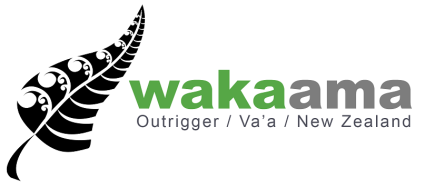 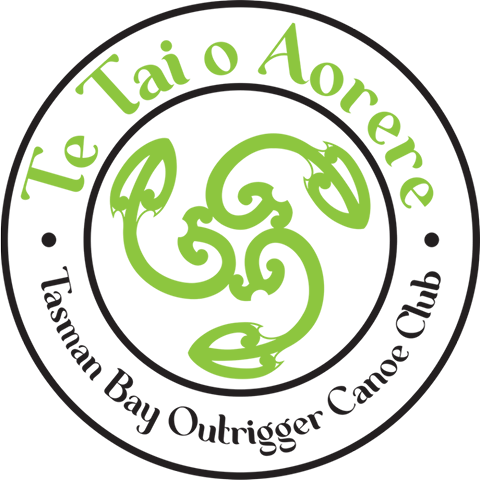 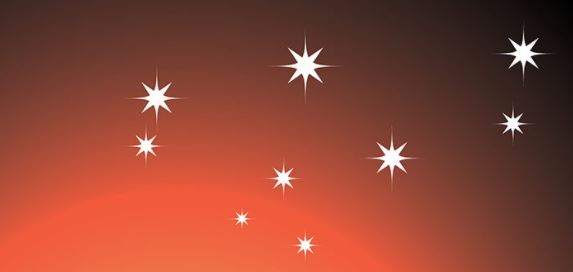 Hoe Matariki           Tahunanui BeachNelsonTe Tai o Aorere - Tasman Bay Outrigger Canoe Club invite waka whanau to celebrate Matariki in the beautiful waters of the Nelson Haven & Tasman Bay.Friday June 24th.OC1 and OC2 Fifeshire relay 10km**each competitor will do 2 x 2.5km lapsOC1: 2 Paddlers / OC2: 4 Paddlers Tamariki/Rangatahi/Novice W6 5kmSaturday June 25thTahunanui Beach/Oyster Island W6 18km Men, Women and Mixed OC1 & OC2 18km and Surf ski option alsoOnline entries via WANZ – please register with your club rep. https://www.wakaama.co.nz/racecalendar/lookup/2012Entries close midday Thursday 16 JuneRoster close midnight Monday 20 JuneTamariki: Taitamariki & IntermediateRangatahi: J16 & J19Adults: Open, Master, Snr Master, Gldn Master, Master 70Tamariki free   Rangatahi $5    Adults* $30 – *one fee for as many events as you like Once entered payment can be made online - If you require an invoice/receipt we will be happy to issue one.Te Tai o Aorere   NBS  03 1354 0557388 00Club and team name for reference pleaseIn these covid times masks will be encouraged at the event and if you are unwell, please stay away.PFDs will be compulsory and worn by all competitors.Prizegiving to follow at the conclusion of each day’s racing –venue tbc (weather dependant)WANZ Race rules apply.  Tamariki and Rangatahi may have 2 experienced paddler/SteerersNovice may have an experienced steerer.We will provide a warm soup or chowder following your event (included in your race fee) An evening get together on the Saturday will be organised at a venue close by for those wanting to socialise.Panui #2 will include Trailer parking and waka drop offEvent schedule – briefing and race start timesAn event and race course mapsDirections to the best coffee shop in town!  All enquiries to Carmel Barrett Race Director: tasmanbayocc@gmail.com   0276668493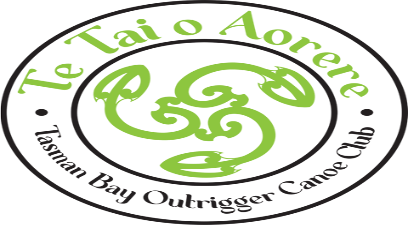 